U Jana na ImieninachPobudzające wyobraźnię warsztaty, koncert zespołu Kwadrofonik, spektakl, gra terenowa i spontaniczne filozofowanie z Grzegorzem Kasdepke. Już w sobotę 30 czerwca w Ogrodzie Krasińskich odbędzie się kolejna edycja Imienin Jana Kochanowskiego – literackiego pikniku organizowanego przez Bibliotekę Narodową, w tym roku z rekordowo obszernym programem dla dzieci.Tegoroczną edycję Imienin Jana Kochanowskiego otworzą Opowieści muzycznej treści – koncert wielokrotnie nagradzanego zespołu Kwadrofonik. Zabrzmią m.in. Moja matka gęś M. Ravela, Mała suita C. Debussyego czy Święto wiosny I. Strawińskiego, wzbogacone o komentarze i opowieści członków zespołu. Ponieważ gościem specjalnym Imienin jest w tym roku Zbigniew Herbert, autor wierszy o Panu Cogito, znaczną część programu poświęcono filozofii. Z myślą o rodzicach przygotowano spotkanie o tym, jak (i czy warto) filozofować z dziećmi, w który wezmą udział Ada Augustyniak – autorka Wytwórnika filozoficznego, dr Artur Szutta – redaktor naczelny portalu filozofuj.eu i dr Łukasz Malinowski – nauczyciel, ekspert edukacji filozoficznej. Na filozofowanie w praktyce zaprosi Grzegorz Kasdepke, a podczas warsztatów ilustratorskich Agata Dudek zdradzi, jak narysować kogoś, kto dużo myśli.Z okazji obchodzonej w tym roku setnej rocznicy odzyskania niepodległości dzieci będą mogły wziąć udział w warsztacie poświęconym historii polskiego dizajnu (zapraszają Ewa Solarz i Tymek Jezierski), a całe rodziny spróbować swoich sił w grze terenowej Twórcy kultury/twórcy niepodległości. Okazją do wspólnego, rodzinnego spędzenia czasu będą też warsztaty introligatorskie, podczas których pracownia Oficyna Peryferie pokaże, jak stworzyć własna książkę. A jeśli okazałoby się, że filozoficzne rozważania i warsztaty plastyczne to za mało, Robert Czajka (znany m.in. z książki Architekturki) przygotował interaktywną instalację, która pozwoli dzieciom sprawdzić się w roli architektów. Program dla dzieci zamknie tradycyjna już Wieczorynka – spektakl w niezwykłym wnętrzu Pałacu Rzeczypospolitej – w tym roku o greckiej mitologii, z tekstem Jarosława Mikołajewskiego i muzyką Adama Struga.Imieniny Jana Kochanowskiego to też kiermasz z udziałem najciekawszych polskich wydawnictw (z książkami w imieninowych cenach!), spotkania z pisarzami i ilustratorami przy ogrodowych stolikach, strefa gastronomiczna i szereg wydarzeń, które nie pozwolą nudzić się rodzicom. A wszystko to na czterech scenach, w cieniu drzew jednego z najpiękniejszych parków Warszawy. Pełny program wydarzenia można znaleźć na stronie www.bn.org.pl/projekty/imieniny-jana-kochanowskiego/2018/program/Projekt współfinansuje m.st. Warszawa.Dofinansowano ze środków Ministra Kultury i Dziedzictwa Narodowego.Partner: Fundacja im. Zbigniewa HerbertaIMIENINY JANA KOCHANOWSKIEGO 2018 WYDARZENIA DLA DZIECISCENA RÓŻOWA
11:00-12:00Opowieści muzycznej treści. Koncert zespołu Kwadrofonik Zespół w składzie: Magdalena Kordylasińska, Miłosz Pękala, Emilia Sitarz, Bartek Wąsik12:30-13:30Jak (i czy warto) filozofować z dziećmi? 
Dyskusja z udziałem Ady Augustyniak, Łukasza Malinowskiego i Artura SzuttyProwadzi Beata Jewiarz13:30-14:30 A dlaczego? Spontaniczne filozofowanie w praktyce Prowadzi Grzegorz Kasdepke14:30-15:30Jak narysować kogoś, kto dużo myśli? Praktyczny warsztat ilustratorski Prowadzi Agata Dudek  15:30-16:30Po co nam dizajn? Warsztat wokół stu polskich projektów (na sto lat niepodległości) Prowadzą Tymek Jezierski i Ewa Solarz 16:30-18:30Jak zrobić własną książkę? Warsztat introligatorski z Oficyną Peryferie (nie tylko dla dzieci) Prowadzi Sylwia Walczowska
PAŁAC RZECZYPOSPOLITEJ19:00-20:00 
Wieczorynka
Mitologia dla dzieci 
Tekst: Jarosław Mikołajewski, adaptacja i reżyseria: Tomasz Cyz, scenografia i kostiumy: Ola Gąsior, reż. świateł: Ewa Garniec, muzyka: Adam Strug
Obsada: Helena Ganjalyan, Mirosław Konarowski, Magdalena Kuta, Mateusz Łapka, Lidia Pronobis, Szymon Roszak  

PONADTO W PROGRAMIE

od 11:00
• Kiermasz książek
• Spotkania z autorami przy ogrodowych stolikach 
• Wymienialnia Biblioteki Narodowej11:00-19:00
I ty możesz zostać architektem – interaktywna instalacja Roberta Czajki  

11:00-17:00
Twórcy kultury/twórcy niepodległości – gra terenowa  
/ rejestracja uczestników do 15:30

Kontakt dla mediów: Grzegorz Mazurowski, 604 266 290, g.mazurowski@bn.org.pl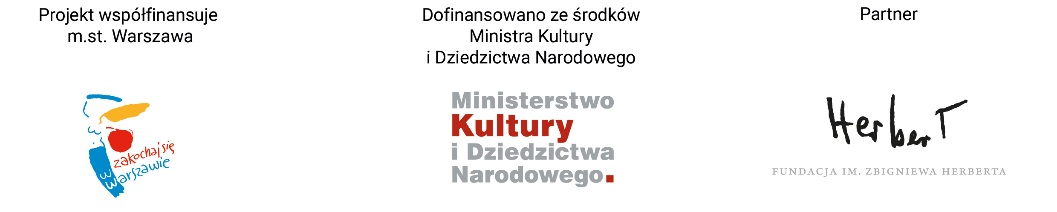 